اللجنة المعنية بالحقوق الاقتصادية والاجتماعية والثقافية‏‏		قرار اعتمدته اللجنة بموجب البروتوكول الاختياري الملحق بالعهد الدولي الخاص بالحقوق الاقتصادية والاجتماعية والثقافية، بشأن البلاغ رقم 31/2018*بلاغ مقدم من:	ب. ج. م. وس. م. م.الأشخاص المدعى أنهم ضحايا:	صاحبا البلاغ وطفلاهما القاصرانالدولة الطرف:	إسبانياتاريخ تقديم البلاغ:	11 نيسان/أبريل 2018 (تاريخ الرسالة الأولى)الموضوع:	إخلاء مسكن يسكنه صاحبا البلاغ دون سند قانونيالمسائل الموضوعية:	الحق في سكن لائقمواد العهد:	المادة 11(1)1-	في 11 نيسان/أبريل 2018، قدم صاحبا البلاغ بلاغاً فردياً إلى اللجنة باسمهما وباسم طفليهما القاصرين. وفي 17 نيسان/أبريل 2018، سجلت اللجنة البلاغ، وطلبت من الدولة الطرف اتخاذ تدابير مؤقتة تتمثل في تعليق طرد صاحبي البلاغ وطفليهما ريثما ينظر في البلاغ، أو منحهما سكناً بديلاً لائقاً في إطار عملية تشاورية حقيقية معهما.2-	وقد أحاطت اللجنة علماً، في اجتماعها المعقود في 12 تشرين الأول/أكتوبر 2021، بأن صاحبي البلاغ لم يستجيبا لطلباتها المتكررة الحصول على تعليقات بشأن ملاحظات الدولة الطرف، فخلصت إلى أن صاحبي البلاغ لم يعودا مهتمين بالبلاغ، وقررت وقف نظرها فيه وفقاً للمادة 17 من نظامها الداخلي المؤقت بموجب البروتوكول الاختياري.الأمم المتحدةE/C.12/70/D/31/2018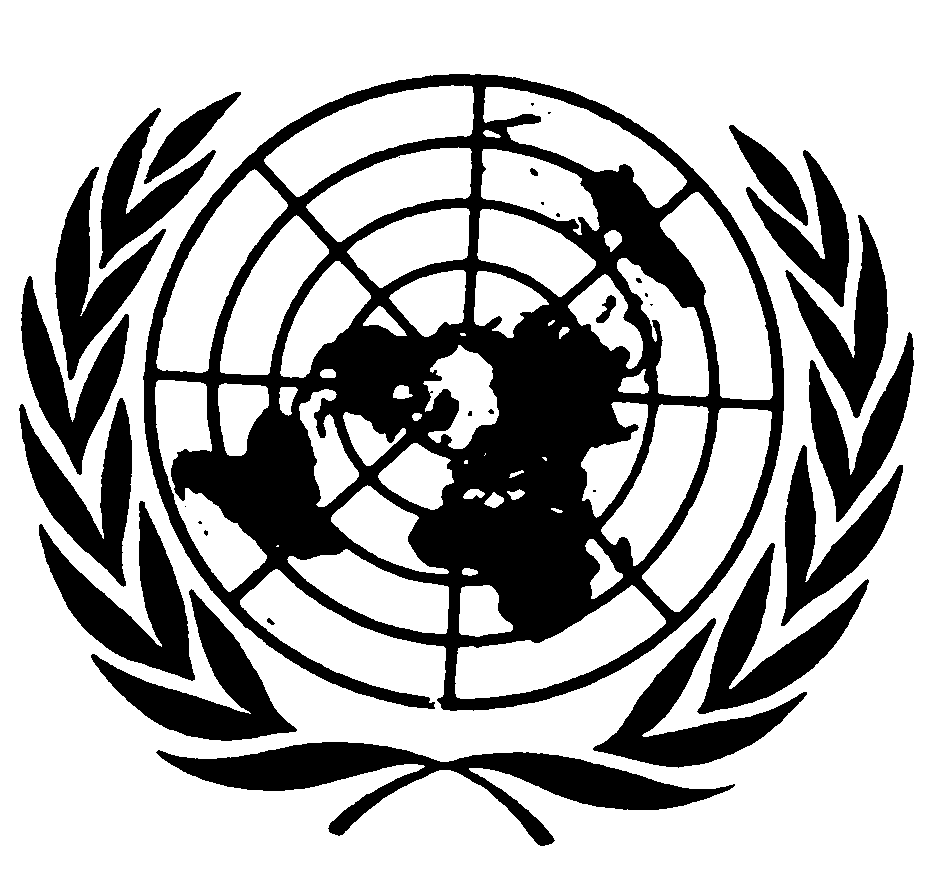 المجلس الاقتصادي والاجتماعيDistr.: General7 December 2021ArabicOriginal: Spanish